Frog Leg (Tripod) Grip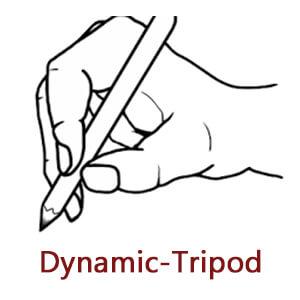 